"Письмо солдату" 
15 и 16 февраля в МБОУ ПСОШ №1 им Г.В.Алисова, МБОУ ПСОШ№2 и МБДОУ д/с №5 «Буратино» Песчанокопского сельского поселения, 
в рамках месячника оборонно -массовой и военно-патриотической работы, была проведена акция "Письмо солдату" 
Доброй традицией стало поздравление выпускников школ Песчанокопского сельского поселения, проходящих службу в рядах Российской Армии с Днём Защитника Отечества. Ребята с удовольствием писали письма, рисовали рисунки, писали стихи. 
Пришло письмо солдату с родины его, 
Не все поймут, но это – счастье для него! 
Возьмет солдат конверт, откроет и прочтет… 
И в край родной его воспоминанье унесет. 
Забудет про усталость, про то, что спать хотел, 
Про то, что он с утра практически не ел… 
И вспомнит он то-время, когда мальчишкой был, 
Как веселился, бегал, как у бабули жил, 
Как летом в речке плавал, по полю босиком бежал, 
Как наигравшись, в жаркий день под деревом лежал… 
Прочтет солдат в письме, что у родных все хорошо, 
Ну и не надо больше для счастья ничего. 
Смахнет слезу рукой, удобней перехватит автомат, 
Нет времени на грусть-печаль, на то он и солдат! 
Долг его – Родину держать, как ворота на замке, 
Испытав все тяготы солдатской службы на себе.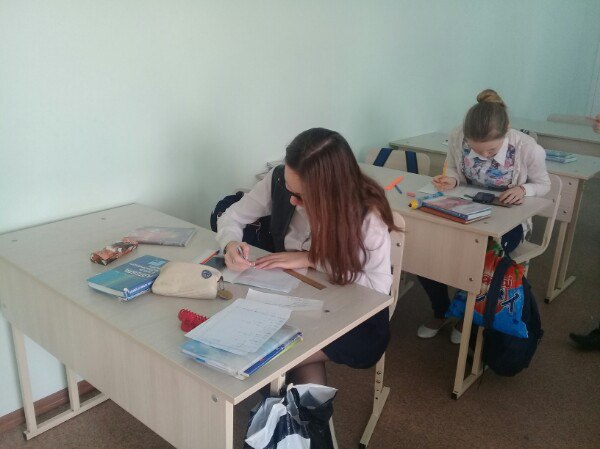 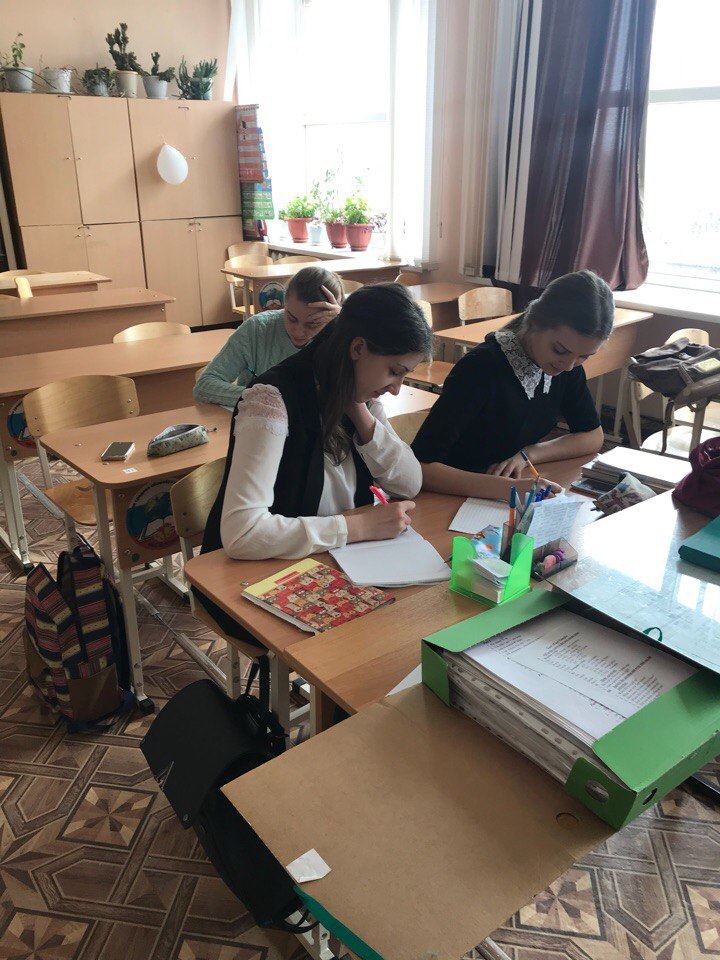 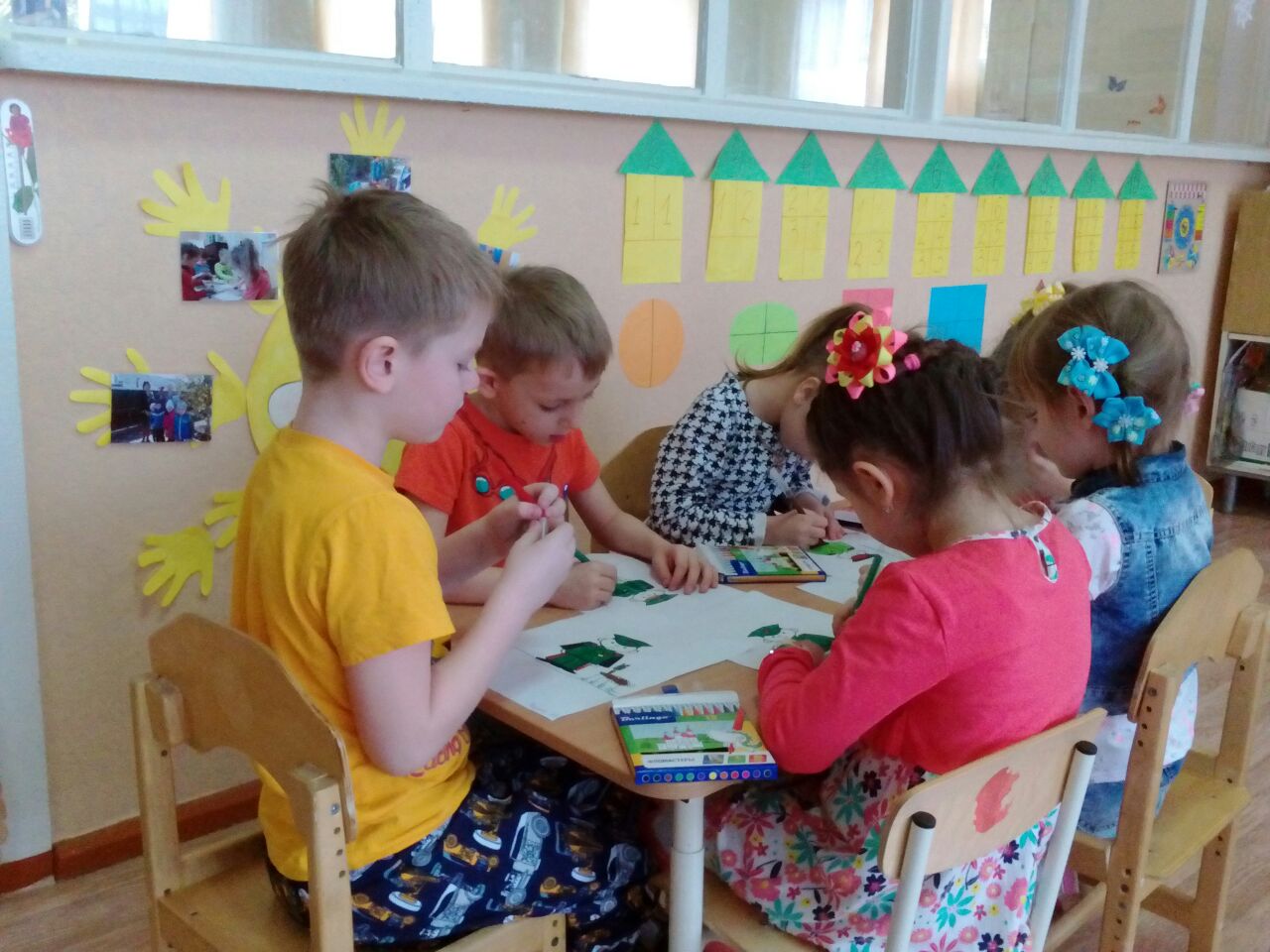 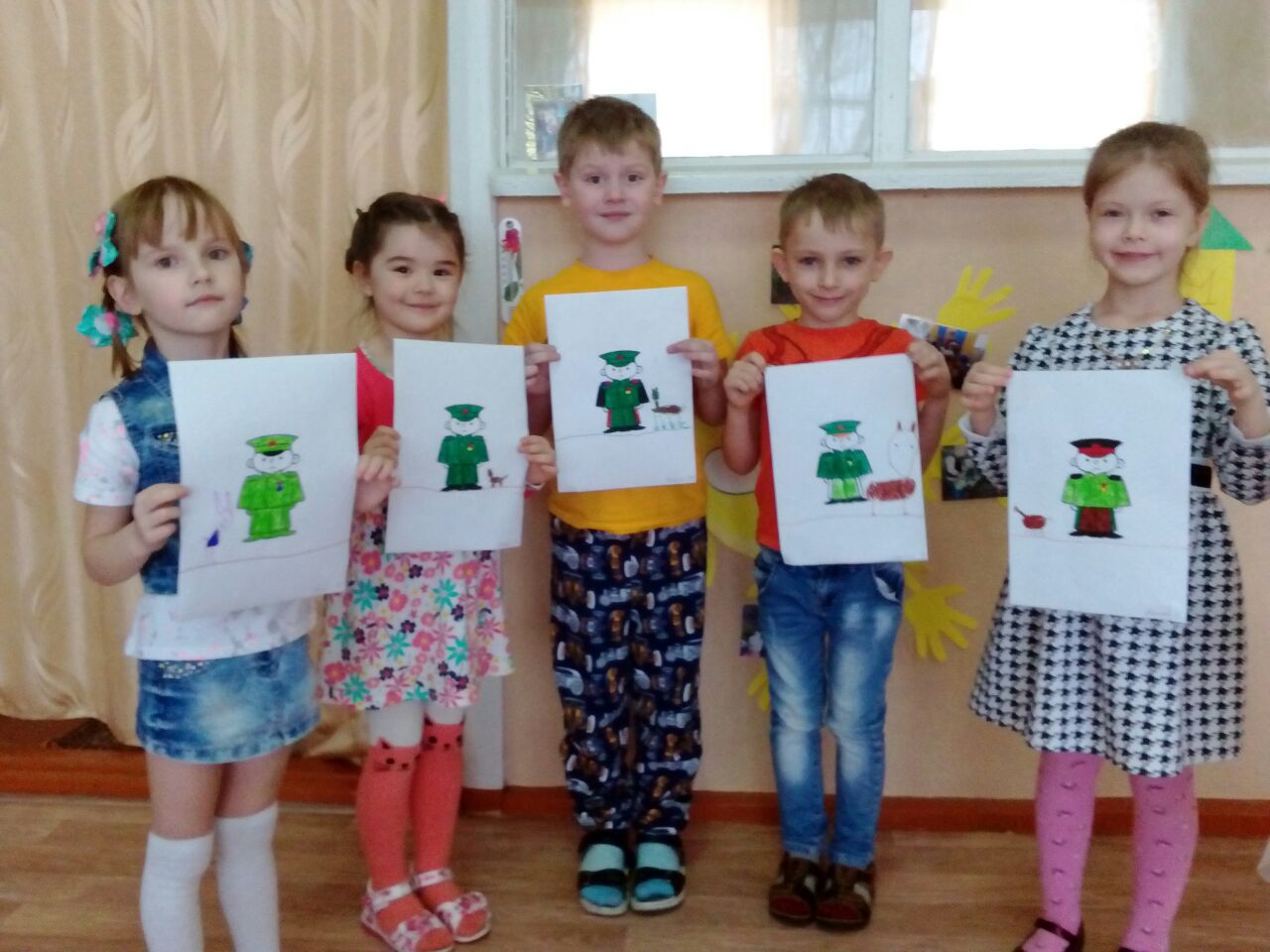 